       C      : Le présent de l’impératif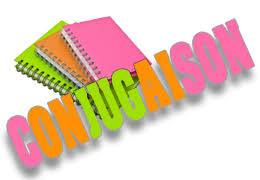 L’emploi de l’impératif présentComme l’indicatif, le subjonctif ou le conditionnel, l’impératif est un mode.On utilise l’impératif pour exprimer un ordre, un conseil...ex) Viens ici ! ordre	Viens en train, c’est plus rapide. conseilViens voir cette sculpture ! invitationConjugaison des verbes à l’impératifGroupe 1Groupe 2Groupe 3Auxiliaireschanterfinirprendreêtreavoirchantechantonschantezfinis finissonsfinissezprendsprenonsprenezsoissoyonssoyezaieayonsayezAutres verbes à connaîtrefaireallervoirdirevenirpartirvouloirfaisfaisonsfaitesva allonsallezvoisvoyonsvoyezdisdisonsditesviensvenonsvenezparspartonspartezveuillevoulonsveuillez pouvoirPAS      d’impératif